1. Умањеник је број 5, а умањилац је 3. Израчунај разлику.А. 4Б. 1В. 22. Израчунај разлику бројева 3 и 2.А. 4Б. 1В. 53. Израчунај разлику бројева са фотографије испод. А. 1Б. 4В. 2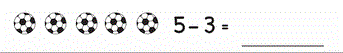 4. Израчунај: 4-2=___.А. 2Б. 1В. 55. У акваријуму је било пет рибица. Две су извађене. Колико је рибица остало у акваријуму?А. 4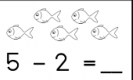 Б. 2В. 36. Дарко има пет година. Колико година је имао пре две године?А. ДвеБ. ТриВ. Четири7. Израчунај: 2-1=__8. Израчунај разлику бројева са фотографије испод.А. 5 Б. 1В. 2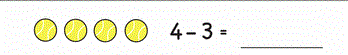 9. Ивана је имала 4 наруквице. Две наруквице је поклонила Милици. Колико сада Ивана има наруквица?А. 1Б. 2В. 5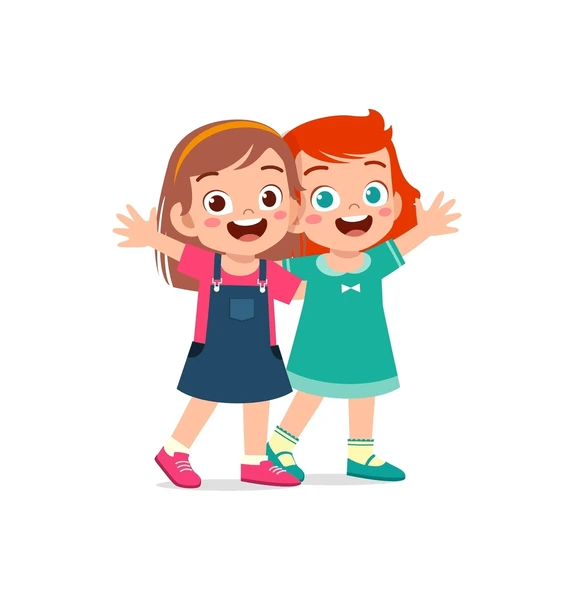 10. Умањеник је број 5, а умањилац је 1. Израчунај разлику.___________________________________11. Данило је добио 4 чоколадице. Одмах је појео једну. Колико чоколадица му је остало?А. 3Б. 4В. 512. Израчунај разлику бројева 3 и 1.А. 4Б. 2В. 513. На игралишту се играло пет дечака. Три дечака су пошла кући. Колико дечака је остало на игралишту?A. 2Б. 4В. 114. Израчунај: 5-4=___.А. 2Б. 3В. 115. Умањеник је број 4, а умањилац је 3. Израчунај разлику.А. 1Б. 2В. 3